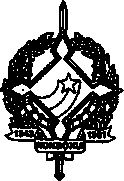 GOVERNO DO ESTADO DE RONDÔNIA. GOVERNADORIADECRETO N.4041, DE 21de dezembro de 1988Ratifica o Convênio ICM 66/88.O GOVERNADOR DO ESTADO DE RONDÔNIA, no uso de suas atribuições legais, tendo em vista o disposto no parágrafo 8º do artigo 34 do Ato das Disposições Constitucionais Transitórias da Constituição Federal e na Lei Complementar n. 24, de 07 de janeiro de 1975,DECRETA:Art. 1Q- Fica ratificado o Convênio ICM 66/88, celebrado em Brasília-DF, em 14 de dezembro de 1988, cujo texto foi publicado no Diário Oficiais da União de 16 de dezembro de 1988, que fixa normas para regular, provisoriamente, o Imposto Sobre Operações Relativas â Circulação de Mercadorias e Sobre Prestações de Serviços de Transporte Interestadual e Intermunicipal e de Comunicação - ICMS.Art. 2- Este Decreto entra em vigor na data de sua publicação.Palácio do Governo do Estado de Rondônia, em 21 de dezembro de 1988, 100º da República.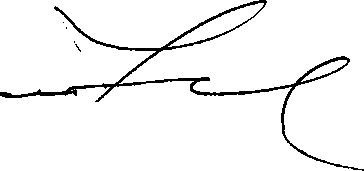 JERÔNIMO GARCIA DE SANTANA Governador